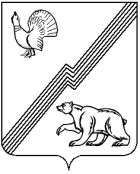 АДМИНИСТРАЦИЯ ГОРОДА ЮГОРСКАХанты-Мансийского автономного округа - ЮгрыПОСТАНОВЛЕНИЕО признании утратившими силу некоторых постановленийадминистрации города Югорска В соответствии с Федеральным законом от 27.07.2010 № 210-ФЗ                  «Об организации предоставления государственных и муниципальных услуг», статьей 33 Устава города Югорска:1. Признать утратившими силу:- постановление администрации города Югорска от 03.06.2020 № 728 «Об утверждении административного регламента предоставления  муниципальной услуги «Оказание информационно-консультационной поддержки субъектам малого и среднего предпринимательства»;	- пункт 36 постановления администрации города Югорска                              от 28.12.2020 № 1991 «О внесении изменений в отдельные постановления администрации города Югорска»;	- пункт 33 постановления администрации города Югорска                        от 09.06.2021 № 1027-п «О внесении изменений в отдельные постановления администрации города Югорска»;	- пункт 34 постановления администрации города Югорска                                   от 21.11.2022 № 2445-п «О внесении изменений в отдельные постановления администрации города Югорска»;	2. Опубликовать постановление в официальном печатном издании города Югорска и разместить на официальном сайте органов местного самоуправления города Югорска.3. Настоящее постановление вступает в силу после его официального опубликования.от 26.01.2024№ 110-пГлава города ЮгорскаА.Ю. Харлов